RESUMEUMAIR E-Mail: umair-393046@2freemail.com For the post of: Project Lead QA/QCPROFESSIONAL SYNOPSISA professional, result-oriented Lead QA/QC having CSWIP 3.1 certification with almost 10 years project QA/QC experience of construction projects (4 numbers), maintenance & turnarounds (6 numbers) of oil & gas and petrochemical plants; Equipped with excellent understanding of quality management concepts, and resource management skills to perform and be a value addition for the progressive organization I serve.I possess strong commitment to team environment dynamics with the ability to contribute expertise and follow leadership directives at appropriate times.CAREER SKETCHAbu Dhabi, UAE as Lead QA/QC : Feb-2013-PresentPakistan QC Engineer : Jan-2010- Jan-2013Core CompetenciesQuality ManagementDefine Project quality plan.Derive quality activities at all levels of Project and integrating in organization level into independent view of performance and compliance.Identify potential areas of Project change and contribution of each to quality improvementTeam ManagementLeading, mentoring & monitoring the performance of Engineers, Inspectors & other Technical Personnel’s to ensure efficiency in project construction and meeting project targets.Creating and sustaining a dynamic environment that fosters development opportunities and motivates high performance amongst team members.Open CommunicationHelp create an atmosphere where people feel comfortable sharing and discussing their ideas.Actively encourage collaboration and discussion, and promote a constant exchange of information and ideas within my group.SafetyBelieve HSE is of utmost importance and attach the highest value to the safetyTake responsibility for my personal safety and that of my co-workersNever take safety risks. Taking risks at work is always unacceptable in my opinionHighlights:Construction ProjectsMarch’17-Present: Lead QA/QC Engineer for Project BOG Compressor Installation Abu Dhabi, UAE March’16 - Sept’16: Lead QA/QC Engineer for EPC Filling Pumps for Sea Water Header in Abu DhabiDec’14 - Aug’15: QA/QC Engineer for EPC OF 5,500 M³ FIRE WATER TANK at Abu Dhabi Feb’13 - June’14: QC Engineer for Shah Gas Development Project, Abu Dhabi Key Result Areas:Develop and conduct robust procedures for quality assurance, Organize, implement, conduct and manage the QA/QC Programs as per the Company's Quality Policy, Identifies, analyzes and resolves problems and issues with quality assurance and control for site and Review and approval of Inspectiontest plans (ITPs) and implement quality surveillance.Review of contract documents to ensure identification and comprehension of all quality requirements.Evaluating/Assessing submissions of the Contractors and sub-contractor's Project Quality Program and verifies its implementation in relation to their supplied products and services.Provide technical support to the Project Manager and guidance to site staff in submission of materials for approval, request for inspection, shop drawings, As-built drawings, O & M manual.Coordinate with the project staff to compile and maintain pertinent records of inspection and testing until end of the contract and all pertinent records for retention on completion of the project.Coordinate all inspections, monitor the required tests and record inspections and tests made per the quality requirements and engineering specifications.Support and advice to the Managers of all Departments that request any clarifications with regards to QA/QC issues.Attend Kick-Off Meetings and Pre-Inspection Meetings with PMT/PMC and suppliers team.Assists the Manager and Department engineers in developing scope of works for Third Party Inspection Contractual AgreementMonitor and verify all non-conformities raised and assist Management Team in taking effective corrective actions for their closure.To plan and carries out regular Quality Audits and Site/Shop surveys of Manufacturers, Contractors / Consultants and Suppliers.Review and approve all critical inspection checklists, Quality Assurance/ Control plans, Functional test plans, Inspection staffing plan and approve final QA/QC Dossiers.Review PQR‘S, WPS & WQT performance records as per the project scope of work requirements.Supervise and/or direct Inspectors as applicable, directly or through the inspection coordinator.Ensure mechanical completion certification (MCC) issuance as per project requirement.Responsible for Inspectors On-boarding/ Briefing about the Project & Requirements.Identify non-conformances and agree corrective actions(s) with responsible Management and the Company.Raise, Track and analyze NCR’S, CAR’S and Audit findings for continuous improvement of quality management system, maintain Internal and External NCR, assessment reports and opportunity for improvements & follow-up of corrective and preventive actions.Control all Non-Conformance Reports and undertake remedial action.Interface with the project expeditors, Inspection coordinators and discipline engineers.Identifying quality requirements for designated purchase orders.Welding Inspection before, during and after the welding and monitoring the welders for increased quality of weld and also monitoring welding processes with pre and post-weld heat treatment processes.Witnessing procedure qualification testing and welder performance qualification testing as per ASME IX, project specifications.Conversant with international standards such as ASME B31.3, ASME section II, ASME section V, ASME section VIII, ASME section IX, API 1104, API 5L, API 650, API651, API652, API 653, API 620, API 510, API 570, API 571, API 572, API 573, API 574, API 575, API576, API 577 & shell DEP FOR Cement Lining.Worked on various materials of carbon steel like A106 B, API 5L GR-B, A36, A 537 CL1, A515-60, S275 JR, low temperature carbon steel like A333 Gr-6, galvanized steel, low alloy steel like A335 P11, stainless steel materials like SA 312 TP 304L, SA312 TP 316L, nickel alloys like SB 673 TP 904L, SB 677 TP 904L, SB 622 alloy-31, Monel-400, Inconel-600.Resolving the issues related to welding processes, welders issues, Base materials, welding materials,NDT requirements, PWHT etc for the piping, tanks, structural fabrication etc. as per the applicable codes(ASME B31.3, ASME section IX, ASME section VIII, ASME section V, ASME section II(A,B,C&D), AWS D1.1, API 1104, API 5L, API 653, API 620, API 510 & API 570) raised by internal company departments like design etc. as well as with various clients.Turnaround and Maintenance ProjectsJan’17-March’17: Lead QA/QC Engineer for Train-2 Turnaround 2017 at GASCO Ruwais with Descon Engineering Abu DhabiOct’16-Dec’16: I/C QA/QC for SULPHUR Recovery Unit 53 Shutdown 2016 at GASCO Ruwais with Descon Engineering Abu DhabiMar’16-April’16: Lead QA/QC Engineer Furnace Outlet Spool Replacement of 05F-101 / 103 / 151 / 1201 / 203 Of Train 1/2, NGL Process Unit, Shutdown April 2016 with Descon Engineering Abu DhabiOct’15–Mar’16: QA/QC Engineer for the Replacement of Outlet Header & Rectification of Other Support Problems in Hydrogen Reformer Furnace (102-B-01) at Abu Dhabi Oil Refinery Company (Takreer) with Descon Engineering Abu DhabiJun’14 - Dec’14: QA/QC Engineer for Gasoline and Condensate (Train 1 & 2) Turnaround 2014 at Ruwais Refinery (Takreer), Abu Dhabi Descon with Engineering Abu DhabiKey Result Areas:To ensure that Company requirements during the entire Major shutdown including regular routine maintenance activities for quality are fulfilled and demonstrated during Planning and Implementing Quality during Shutdown execution through all stages from Concept Design/Engineering, Production of Tender for Construction, Procurement of services/materials till commissioning.Support and advice to the Managers of all Departments that request any clarifications with regards to QA/QC issues.Maintains/update Turnaround Manager the daily weld repair rate, welder's performance and other QA/QC concerns during turnaround period.Assists the Manager and Department engineers in developing scope of works for Third Party Inspection Contractual Agreement.Assist in Identifying and recommending action plans in solving operation and process problems to resolve and prevent quality issues.Develop Company Turnaround Project Quality Plan and QA procedures and standardize required Inspection & Test Plan (ITP) /QA/QC Inspection checklist that may be identified in improving QA/QC System.Carries out inspection at manufacturer shops and assists personnel at site in the receipt and technical evaluation of inspection certification and reports.To plan and carries out regular Quality Audits and Site/Shop surveys of Manufacturers, Contractors / Consultants and Suppliers.Responsible for reviews and approval of all inspection and test plans (ITP) and quality control plans from contractors and suppliers.Monitor and verify all non-conformities raised and assist Management Team in taking effective corrective actions for their closure.Continuous improvement and maintaining the Integrated Turnaround Management Systems.Ensures that all inspection requirements have been fulfilled satisfactorily according to final approved drawings/documents and supplier quality plan.Regular contacts with Suppliers / Contractors for coordinating quality aspects of site visits. Regular contacts with Third Party Inspection Agencies to provide terms of references for inspection and to receive / discuss their reports.To manage and supervise all TPI, Contractors QA/ QC Engineers and QC inspectors for day to day QA/QCfunctions during Major shutdowns.To attend / witness Welding procedure Specification qualification and its Procedure Qualification Records (PQR).To interface and coordinate with all Company stakeholders with regards to the effective implementation of Quality program during entire shutdown and routine maintenance activities.Review and approve all critical inspection checklists, Quality Assurance/ Control plans, Functional test plans, Inspection staffing plan and approve final Turnaround QA/QC Dossiers.PRECEDING TASKSAbu Dhabi	Aug’15–Oct’15QA/QC Engineer: Taking lead on projects QA/QC for the Re-Tubing Services in the Cracking Unit Furnace 12-FH-203 at Abu Dhabi Polymer Company Limited (Borouge).Pakistan QC Engineer: Take Lead on Fabrication work in workshop.Jan’10 - Jan’13SCHOLASTICSB.E (Metallurgy and Material Engineering) from University of the Punjab.Other Courses:CSWIP 3.1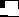 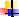 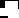 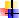 SAP (QM Module)SAP BI Tool (BEx Query Design and Bx Analyzer) QM ModuleDescon Management Development Program Level-1Descon Management Development Program Level-2NDT Level II (RT, MT, PT)International Minimum Industry Safety (IMIST)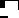 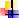 IT Skills: Well versed with MS Office and Internet Applications.PERSONAL DOSSIERDate of Expiry15-06-2020Date of Expiry12-10-2021Date of Birth/Age:10th Oct 1987Address:Prefer to be contacted through email or phoneLanguages Known:English and UrduNationality:PakistaniVisa Status:Valid UAE Residence visaMarital Status:MarriedNo. of dependents:1 (Spouse)Driving License:UAE